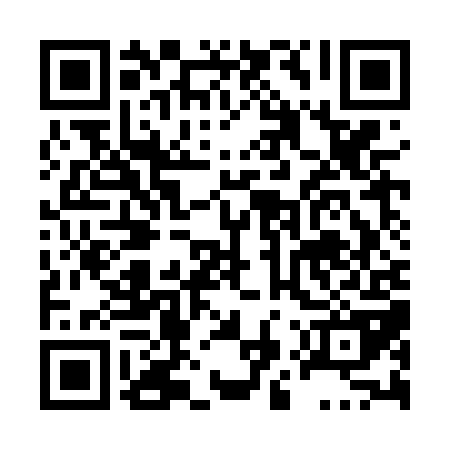 Prayer times for Val-d'Espoir-Ouest, Quebec, CanadaSat 1 Jun 2024 - Sun 30 Jun 2024High Latitude Method: Angle Based RulePrayer Calculation Method: Islamic Society of North AmericaAsar Calculation Method: HanafiPrayer times provided by https://www.salahtimes.comDateDayFajrSunriseDhuhrAsrMaghribIsha1Sat2:184:2012:165:428:1210:142Sun2:184:2012:165:438:1310:153Mon2:184:1912:165:448:1410:154Tue2:174:1812:165:448:1510:165Wed2:174:1812:175:458:1510:166Thu2:174:1712:175:458:1610:177Fri2:174:1712:175:468:1710:178Sat2:174:1712:175:468:1810:179Sun2:174:1612:175:478:1810:1810Mon2:174:1612:185:478:1910:1811Tue2:174:1612:185:478:2010:1912Wed2:174:1612:185:488:2010:1913Thu2:174:1612:185:488:2110:1914Fri2:174:1612:185:498:2110:2015Sat2:174:1512:195:498:2210:2016Sun2:174:1512:195:498:2210:2017Mon2:174:1612:195:498:2210:2118Tue2:174:1612:195:508:2310:2119Wed2:184:1612:195:508:2310:2120Thu2:184:1612:205:508:2310:2121Fri2:184:1612:205:508:2410:2222Sat2:184:1612:205:518:2410:2223Sun2:184:1712:205:518:2410:2224Mon2:194:1712:215:518:2410:2225Tue2:194:1712:215:518:2410:2226Wed2:194:1812:215:518:2410:2227Thu2:204:1812:215:518:2410:2228Fri2:204:1912:215:518:2410:2229Sat2:204:1912:225:518:2310:2230Sun2:214:2012:225:518:2310:22